Application for Exceptional Leave This form is to be completed by the parent / carer.  It should be presented at the Academy a minimum of 20 SCHOOL DAYS BEFORE the leave period is due to commence. Education Act 1996 “Parents of a child of compulsory school age are under a legal duty to ensure the regular attendance of that child in school where she/he is registered.” Government guidance “It's strongly advised that you should not take your child out of school for family holidays during term time.” (www.direct.gov.uk) Student’s name:  ________________________________________  	Coaching group:  _______________  Dear Mrs ArdronI request permission for the above named child to be absent from Chelsea Academy on the dates shown below.   From:  ________________________________________________  	To: __________________________  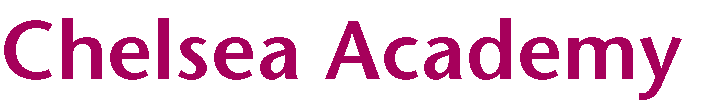 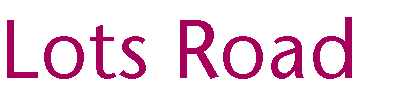 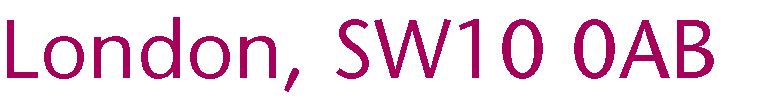 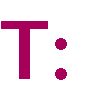 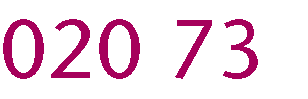 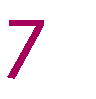 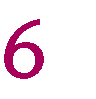 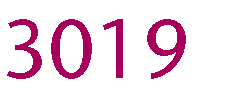 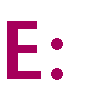 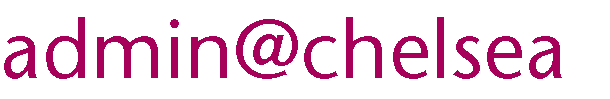 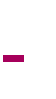 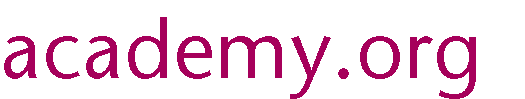 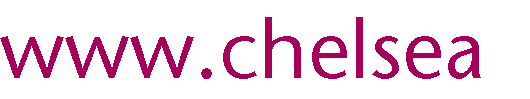 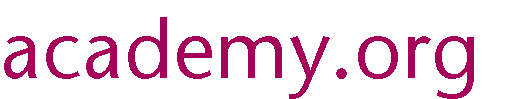 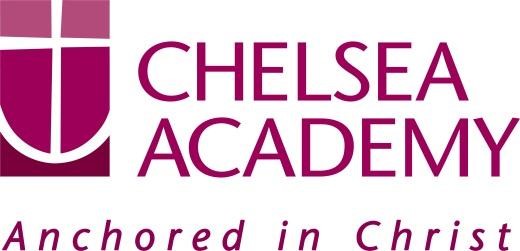 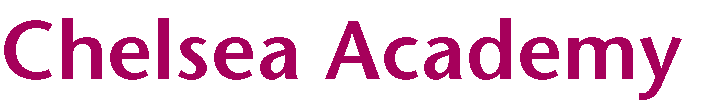 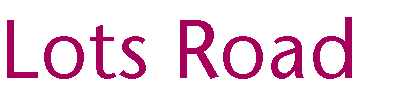 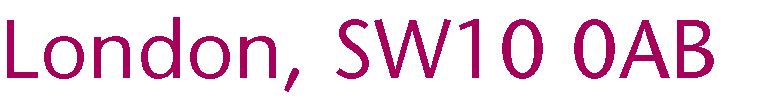 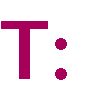 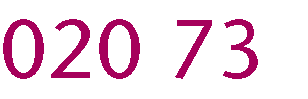 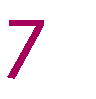 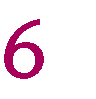 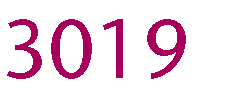 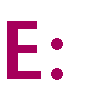 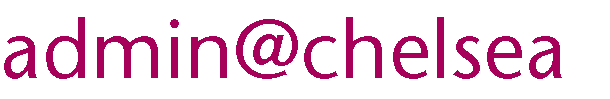 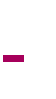 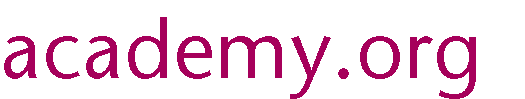 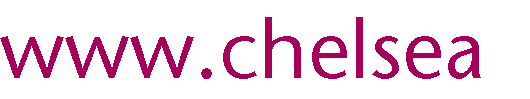 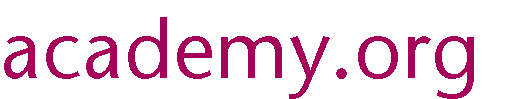 Number of Academy days absent:  _________________________  	 Detailed explanation for absence request: Parent(s) / carer(s) name:  ________________________________  	Signed: _______________________  Date: _________________________________________________  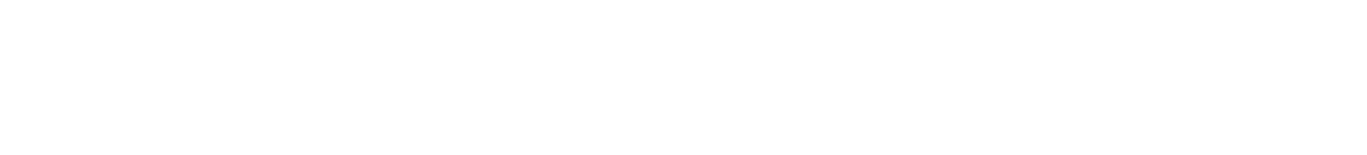 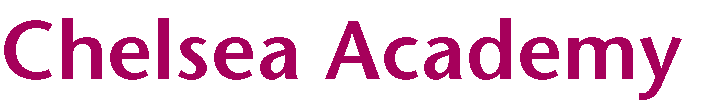 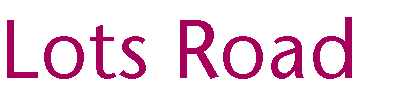 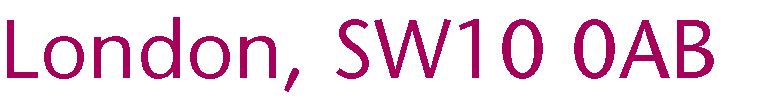 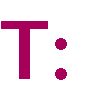 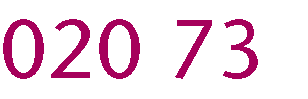 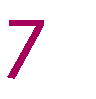 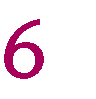 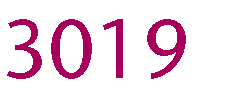 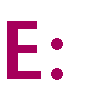 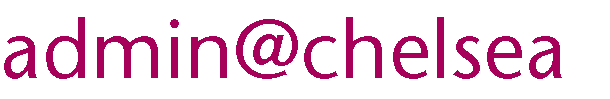 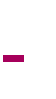 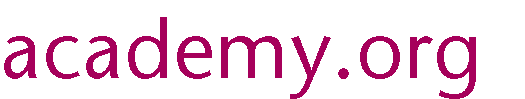 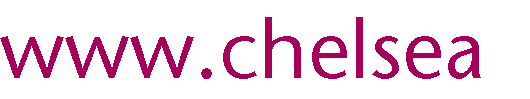 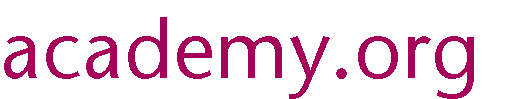 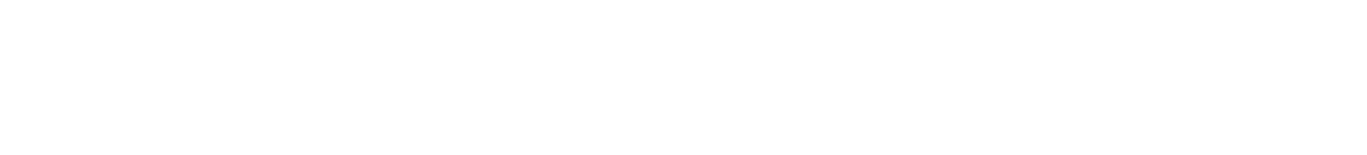 Decision of the Principal Student’s name:  ________________________________________  	Coaching group:  _______________  Current Attendance Level:  ________________________________  	 Previous Requests for Exceptional Leave:  ___________________  	Authorised [   ] Unauthorised [   ] Your child has taken  	 day(s) unauthorised absence this academic year (exclusive of the above) Your child has taken  	 day(s) authorised absence this academic year (exclusive of the above)  [   ] The period of absence has been granted and is therefore authorised  [   ] The period of absence has NOT been granted and is therefore unauthorised.  If your child is absent from Chelsea Academy during this period, the absence will be reported to the Education Welfare Service. Principal’s comments: Signed:  _______________________________________________  	Date: ________________________  Mrs ArdronPrincipalWhere a period of absence is authorised by the Principal, if the child does not return on the agreed date there is a risk that they could be removed from roll.  This will depend on an assessment of the individual circumstances by the Academy and Education Welfare Service. 